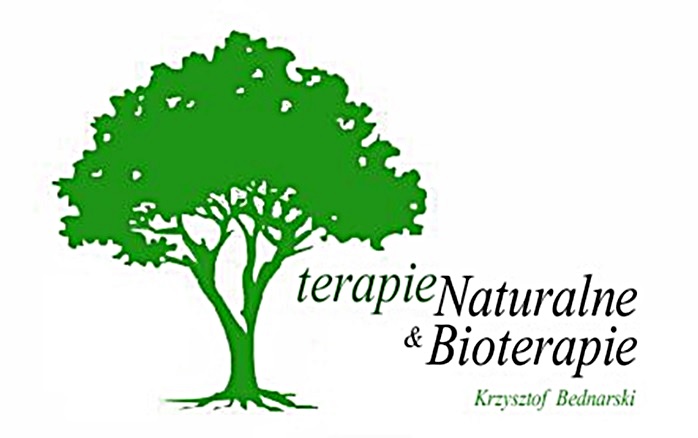 CennikBioterapia    (30-50 min)..........................................................................................60złTerapia manualna (30-60 min)................................................................................50 złRezonans 3D (20-40 min)........................................................................................40złLampa Bioptron (10 min)........................................................................................10złW każdą sesje włączona jest muzykoterapia gratis!!!Zalecane jest aby bioterapię i terapię manualną stosować równocześnie w celu zwiększenia skuteczności. Najlepiej jeżeli liczba seansów to min. 4. Zmiany można odczuć od razu, jednak wskazane jest skorzystanie z kilku sesji w odpowiednich odstępach czasu.               Cena pakietu 5-10 sesji (rezonans 3D) zapłacisz tylko 30 zł za sesję (40 min).Cena pakietu 4 sesji (bioterapia + terapia manualna) wynosi  jedyne 60zł za sesję (40-60min).Są to unikalne 3 techniki dające satysfakcjonujące rezultaty.